Publicado en España el 26/06/2024 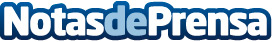 SyA Instalaciones enumera las claves para maximizar el uso de placas solares en veranoAnte la llegada del verano, esta empresa comprometida con las energías renovables comparte valiosos consejos para optimizar el rendimiento de las placas solares, permitiendo a los usuarios aprovechar al máximo la energía solar durante los meses de mayor irradiaciónDatos de contacto:Adrián CortesSyA Instalaciones974 54 33 23Nota de prensa publicada en: https://www.notasdeprensa.es/sya-instalaciones-enumera-las-claves-para Categorias: Nacional Ecología Sostenibilidad Arquitectura Sector Energético http://www.notasdeprensa.es